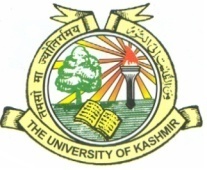                               Post-Graduate Department of EducationUNIVERSITY OF KASHMIR          HoD     NOTICEThe examination of  the following courses of M.A Education and M.Ed. 3rd Semester Regular batch 2017 shall be held according to the following revised schedule. No.F(M.A/MED 3rd-Exam)Edu./KU/19            Date: 03-04-2019                      Sd/=Prof. Mohammad Iqbal MattooM.A 3rd SemesterM.A 3rd SemesterM.A 3rd SemesterCentre of Examination: i)  PG Department of Education     ii)  South CampusTime: 10.30 am                                              Centre of Examination: i)  PG Department of Education     ii)  South CampusTime: 10.30 am                                              Centre of Examination: i)  PG Department of Education     ii)  South CampusTime: 10.30 am                                              Course No.Name of the CourseRevised  Date EDU17302CRPsychological Foundations of Education-II10-04-2019EDU17306DCEComparative Education15-04-2019M.Ed. 3rd SemesterM.Ed. 3rd SemesterM.Ed. 3rd SemesterMED17304DCESocial Psychology10-04-2019MED17301CRMethodology of Educational Research– I15-04-2019